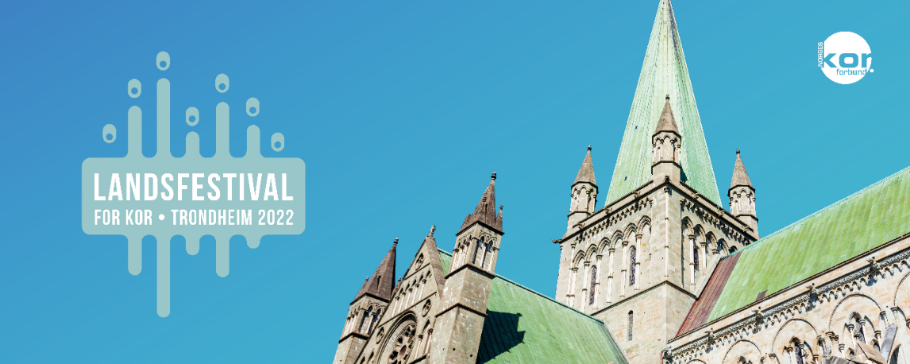      	20. mars 2022BYSANG Fredag 27. mai – sentrumLørdag 28. mai – sentrumLørdag 28. mai – Olavstorget (Olavshallen 1 etg.)Kl.11.00 - Nordre gate/ Thomas Angells gateKl. 12.00 - Øverst i Nordre gateHaukeland SonglagGisundkoret ChorismaKlæbu DamekorLindås SonglagFosenlagets SangkorByneset Songlag Takt og Tone Chorus BorealisSjetnekoret Malvik Blandakor Kl.11.00 Nordre gt./ Thomas AngelKl. 12.00 Torget (mannskor)Kl. 13.00 Øverst i Nordre gt. Kl. 14.00 TorgetLevanger Mannssonglag Våler Sangkor Kristiansund Koriosa Songlaget Våren Markakoret Bud MannskorFreidig MannskorMannskoret NøkkenMysen Mannskor Verdal Mannskor Valsfjord Mannskor Harstad MandskorEgersunds MandssangforeningBruflat og Hedalen Sangkor Sangkoret TeleklangCoreviSkjåk Songlag Jonsvatnet SangkorGule BlandakorReppe Blandakor Damekoret HeddaKl.13.30 Kl. 15.00Kl. 16.30 Ad LibitumVivaceKordialNittedal BygdekorCon Spirit Koret DiandreParenti Vokalis Rolling Tones Vega Songlag Koret HarmonyEnebakk BlandakorByåsen Sangkor Sangvirkelaget Steinkjer Blandakor